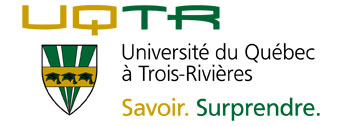 identificationProfesseur superviseurDurée du renouvellement   (La durée pour un renouvellement doit être d’un maximum d’un an.)FinancementBourse              Salaire                 Autre                                 Montant annuel :      Spécifiez la provenance :      Nous nous engageons à respecter la Politique sur les stagiaires postdoctoraux et les termes de ce protocole.